RRedemption of Annuities Act 1909Portfolio:Minister for LandsAgency:Western Australian Land Information AuthorityRedemption of Annuities Act 19091909/034 (9 Edw. VII No. 30)4 Dec 19094 Dec 1909Redemption of Annuities Act Amendment Act 19441944/048 (8 & 9 Geo. VI No. 48)24 Jan 194524 Jan 1945Transfer of Land Amendment Act 1996 s. 153(1)1996/08114 Nov 199614 Nov 1996 (see s. 2(1))Reprint 1 as at 4 Mar 2005 Reprint 1 as at 4 Mar 2005 Reprint 1 as at 4 Mar 2005 Reprint 1 as at 4 Mar 2005 Land Information Authority Act 2006 s. 1492006/06016 Nov 20061 Jan 2007 (see s. 2(1) and Gazette 8 Dec 2006 p. 5369)Statutes (Repeals and Minor Amendments) Act 2011 s. 162011/04725 Oct 201126 Oct 2011 (see s. 2(b))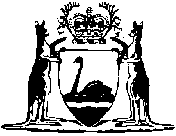 